Инструкция по работе на официальном сайте www.bus.gov.ruI. Для того чтобы оценить учреждение необходимо:1. Зайти на сайт www.bus.gov.ru 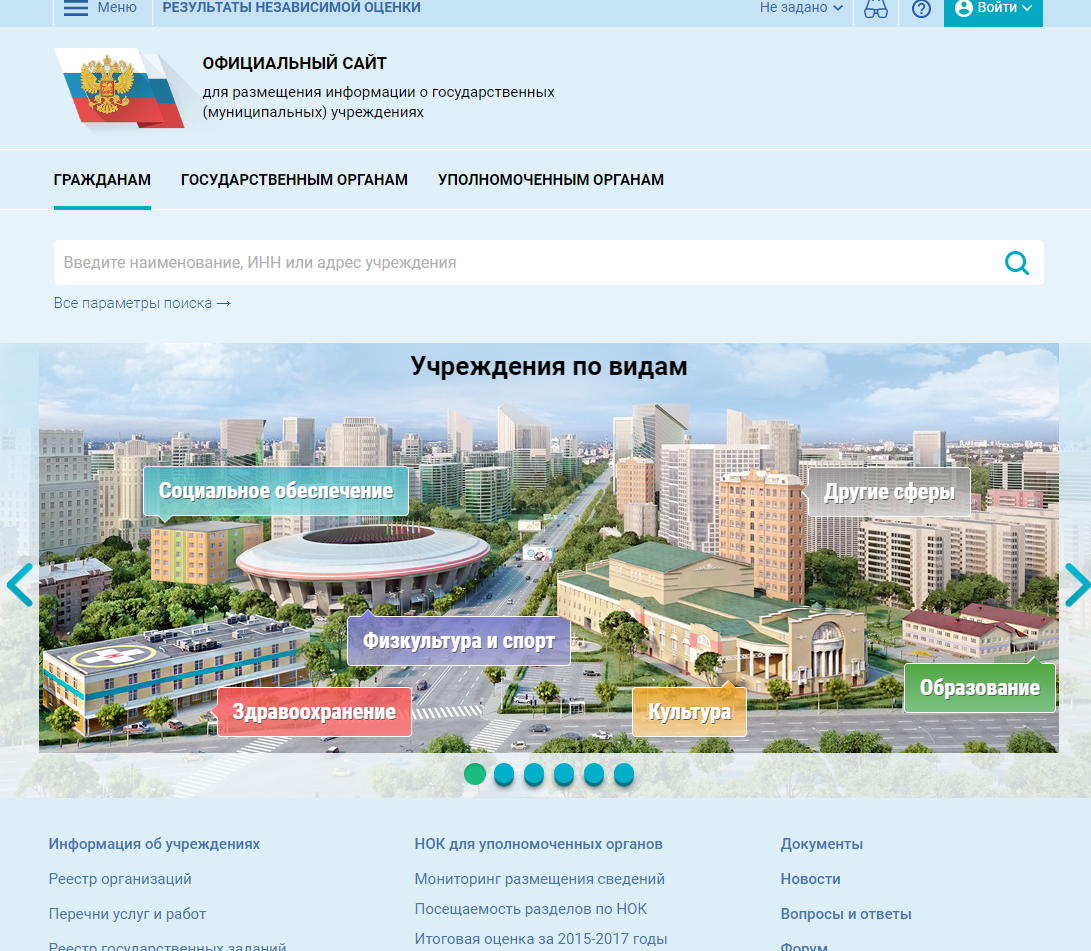 2. В поисковой строке ввести наименование, ИНН или адрес учреждения.( ГАУ КО ПОО КСТ- ИНН 3908005721)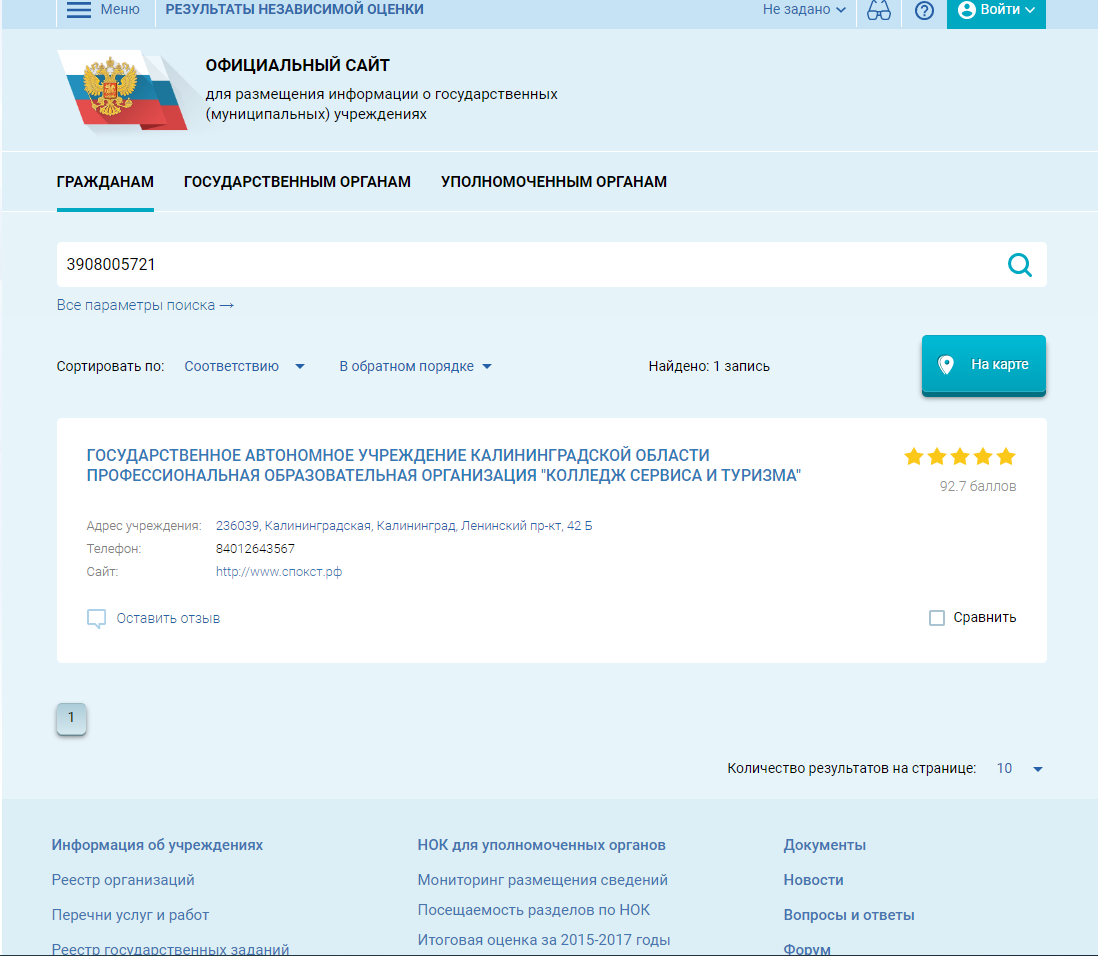 3. Активировать следующую вкладку путем нажатия на наименование учреждения: ГОСУДАРСТВЕННОЕ АВТОНОМНОЕ УЧРЕЖДЕНИЕ КАЛИНИНГРАДСКОЙ ОБЛАСТИ ПРОФЕССИОНАЛЬНАЯ ОБРАЗОВАТЕЛЬНАЯ ОРГАНИЗАЦИЯ "КОЛЛЕДЖ СЕРВИСА И ТУРИЗМА".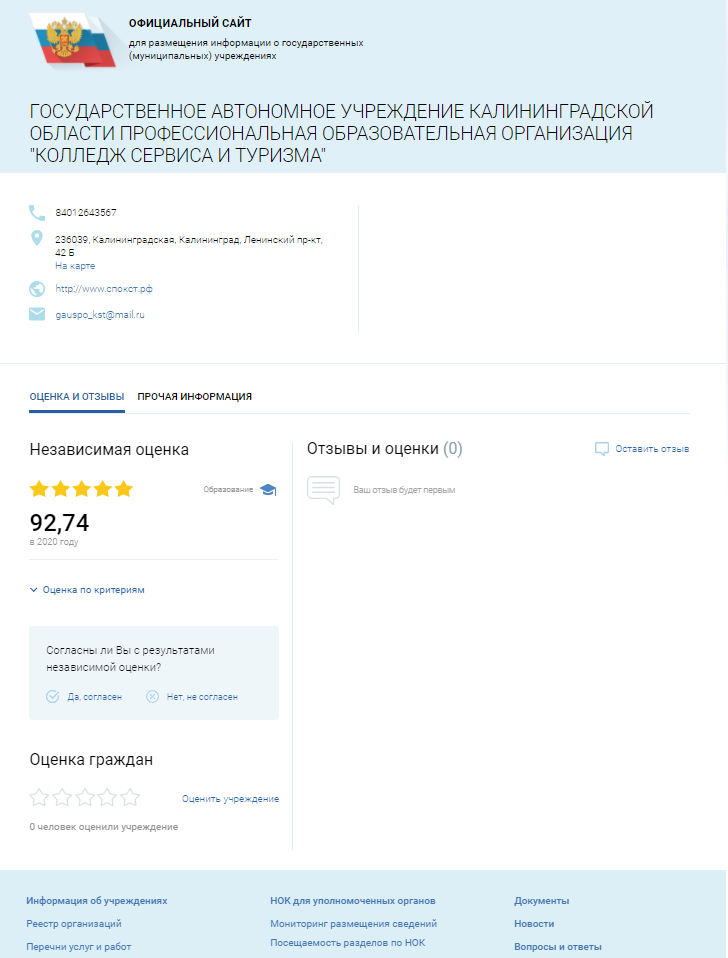 4. Внизу слева активируйте вкладку «Оценить учреждение»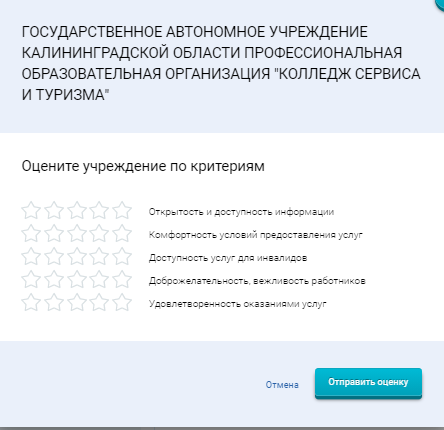 II. Для того, чтобы оставить отзыв о качестве услуг, оказываемых образовательным учреждением, необходимо:1.Зайти на сайт www.bus.gov.ru.2. В поисковой строке ввести наименование, ИНН или адрес учреждения.(ГАУ КО ПОО КСТ- ИНН 3908005721).3. Активировать следующую вкладку путем нажатия на наименование учреждения: ГОСУДАРСТВЕННОЕ АВТОНОМНОЕ УЧРЕЖДЕНИЕ КАЛИНИНГРАДСКОЙ ОБЛАСТИ ПРОФЕССИОНАЛЬНАЯ ОБРАЗОВАТЕЛЬНАЯ ОРГАНИЗАЦИЯ "КОЛЛЕДЖ СЕРВИСА И ТУРИЗМА".4. Справа активируйте вкладку «Оставить отзыв».5. На этой же странице предлагаем Вам выразить свое согласие или несогласие с результатами независимой оценки качества (выражено в баллах).ВАЖНО!Для формирования отзыва необходимо использовать регистрационную запись на Едином портале Гос.услуг.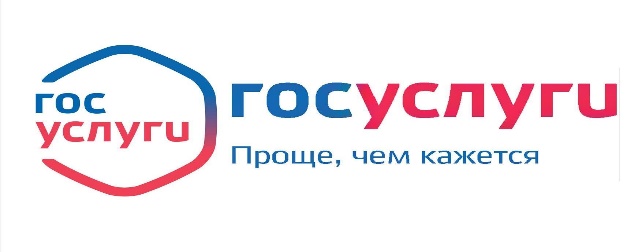 